Секция: ЭкологияТема: СНЕГ КАК ИНДИКАТОР ЧИСТОТЫ ВОЗДУХААвтор работы: Воробьев Иван АлексеевичМесто выполнения работы: МАОУ «Гимназия имени Н.Д.Лицмана», 4 класс,г.Тобольск, Тюменская областьНаучный руководитель: Лепёхина Елена Геннадьевна, учитель начальных классов высшей квалификационной категории МАОУ «Гимназия имени Н.Д.Лицмана»г.Тобольск, 2020СодержаниеКраткая аннотация……………………………………………………….......2Аннотация……….……………………………………………………………3Введение………………………………………………………………………51. Основная часть………………………………………………………….....61.1 Теоретическое обоснование темы1.2 Методика проведения исследования2. Практическая часть………………………………………………………..82.1. Определение внешнего вида снега2.2. Определение наличия углеводородной пленки2.3. Определение наличия осадка и примесей2.4. Определение запаха талой воды2.5. Определение прозрачности талой воды3. Заключение…………………………………………………………………114. Список источников и литература…………………………………………135. ПриложениеСНЕГ КАК ИНДИКАТОР ЧИСТОТЫ ВОЗДУХАВоробьев Иван АлексеевичРоссия, Тюменская область, г.Тобольск, Муниципальное автономное общеобразовательное учреждение «Гимназия имени Н.Д.Лицмана», 4 классКРАТКАЯ АННОТАЦИЯДанную тему мы выбрали, потому что в настоящее время в современном мире остро стоит проблема загрязнения окружающей среды. Практически любая отрасль деятельности человека затрагивает эту проблему. Здоровье человека напрямую зависит от экологического состояния места его проживания. Особенно важно качество атмосферного воздуха, ведь мы не можем обойтись без дыхания, поэтому проблема загрязнения атмосферы наиболее актуальна. Охрана атмосферного воздуха представляет собой значимую экологическую проблему, которой уделяется огромное внимание во многих странах. СНЕГ КАК ИНДИКАТОР ЧИСТОТЫ ВОЗДУХАВоробьев Иван АлексеевичРоссия, Тюменская область, г.Тобольск, Муниципальное автономное общеобразовательное учреждение «Гимназия имени Н.Д.Лицмана», 4 классАННОТАЦИЯРабота раскрывает ответ на вопрос, каким воздухом мы дышим, необходимость уметь определять степень загрязнения окружающей среды. Для этого существует много различных методов. Оказывается, не нужно специальных сложных приборов! Чистоту воздуха можно определить по растениям, лишайникам и даже по снегу, именно этот метод нас очень заинтересовал, поскольку на улице была зима.Одним из способов изучения чистоты воздуха является исследование снега. Снеговой покров накапливает в своем составе практически все вещества, поступающие в атмосферу. В связи с этим снег можно рассматривать как своеобразный индикатор чистоты воздуха.Так как снег – показатель чистоты воздуха, то проблема, которую нам предстояло решить: определить чистоту снежного покрова в нашем районе.Цель нашего исследования изучение состояния снежного покрова поселка Сумкино и оценка по нему состояния атмосферного воздуха в зимний период.Для достижения поставленной цели были определены следующие задачи:1) изучить теоретический материал о снеге;2) взять пробы снега и провести анализ талой воды, используя пробы с трех участков;3) сделать по результатам исследований вывод об экологическом состоянии снежного покрова и степени его зависимости от источника загрязнения;Объектом исследования: чистота воздуха в поселке Сумкино.СНЕГ КАК ИНДИКАТОР ЧИСТОТЫ ВОЗДУХАВоробьев Иван АлексеевичРоссия, Тюменская область, г.Тобольск, Муниципальное автономное общеобразовательное учреждение «Гимназия имени Н.Д.Лицмана», 4 классПредмет исследования: снег, взятый на разных участках территории поселка.Гипотеза: полагаю, что в нашем поселке атмосфера благоприятная, а около трассы и Судоремонтного завода воздух загрязнен, так как именно автотранспорт являются основными источниками загрязнения воздуха. Снеговой покров накапливает в своем составе практически все вещества, поступающие в атмосферу. Поэтому снег можно рассматривать как индикатор чистоты воздуха.Методы исследования:1. Изучение литературы.2. Изучение материалов интернет-сайтов.3. Отбор проб снега.4. Проведение экспериментаСНЕГ КАК ИНДИКАТОР ЧИСТОТЫ ВОЗДУХАВоробьев Иван АлексеевичРоссия, Тюменская область, г.Тобольск, Муниципальное автономное общеобразовательное учреждение «Гимназия имени Н.Д.Лицмана», 4 классВВЕДЕНИЕДанную тему мы выбрали, потому что в настоящее время в современном мире остро стоит проблема загрязнения окружающей среды. Практически любая отрасль деятельности человека затрагивает эту проблему. Здоровье человека напрямую зависит от экологического состояния места его проживания. Особенно важно качество атмосферного воздуха, ведь мы не можем обойтись без дыхания, поэтому проблема загрязнения атмосферы наиболее актуальна. Охрана атмосферного воздуха представляет собой значимую экологическую проблему, которой уделяется огромное внимание во многих странах. Чтобы ответить на вопрос, каким воздухом мы дышим, необходимо уметь определять степень загрязнения окружающей среды. Для этого существует много различных методов. Оказывается, не нужно специальных сложных приборов! Чистоту воздуха можно определить по растениям, лишайникам и даже по снегу, именно этот метод нас очень заинтересовал, поскольку на улице была зима.Одним из способов изучения чистоты воздуха является исследование снега. Снеговой покров накапливает в своем составе практически все вещества, поступающие в атмосферу. В связи с этим снег можно рассматривать как своеобразный индикатор чистоты воздуха.Так как снег – показатель чистоты воздуха, то проблема, которую нам предстояло решить: определить чистоту снежного покрова в нашем районе.СНЕГ КАК ИНДИКАТОР ЧИСТОТЫ ВОЗДУХАВоробьев Иван АлексеевичРоссия, Тюменская область, г.Тобольск, Муниципальное автономное общеобразовательное учреждение «Гимназия имени Н.Д.Лицмана», 4 классОСНОВНАЯ ЧАСТЬ1.1 Теоретическое обоснование темыРаботая с источниками информации мы нашли и изучили понятия о снеге и снежном покрове.Снежный покров — это слой снега на поверхности Земли, образовавшийся в результате снегопадов и метелей.Снег - это замёрзшая вода, так как снежинки состоят из маленьких кристалликов льда, и поскольку свет  отражается от их многочисленных граней, снежинки кажутся белыми, а не прозрачными. В некоторых регионах снег бывает красным, зелёным, голубым. Причина - бактерии, грибки, пыль, содержащиеся в воздухе.Основным источником загрязнения атмосферы независимо от времени года является автотранспорт. Количество автомашин непрерывно растёт, а вместе с этим растёт выброс вредных продуктов в атмосферу. Количество вредных веществ, поступающих в атмосферу в составе отработавших газов, зависит от общего технического состояния автомобилей и особенно от двигателя — источника наибольшего загрязнения.Проведя анализ снега, можно говорить о непосредственном влиянии снега на природную среду и можно судить о чистоте атмосферного воздуха в данном районе. Потому что все вещества, попадающие в воздух в зимний период, в конечном итоге оседают на поверхности снега и сохраняются в нём в течение всего холодного времени года. По анализу снега можно определить, какие именно вещества находятся в атмосфере, и сделать прогноз об их воздействии на окружающую среду и здоровье человека.СНЕГ КАК ИНДИКАТОР ЧИСТОТЫ ВОЗДУХАВоробьев Иван АлексеевичРоссия, Тюменская область, г.Тобольск, Муниципальное автономное общеобразовательное учреждение «Гимназия имени Н.Д.Лицмана», 4 классИсходя из вышеизложенного, можно сделать вывод, что  изучение снежного покрова может дать оценку экологического состояния данной территории и сделать прогноз о возможном заражении окружающей среды токсичными веществами.Изучение информации из различных источников дало нам возможность расширить представления о снеге как о природном индикаторе чистоты окружающего воздуха, позволило подготовиться к необходимым опытам для изучения состава и свойств снега.1.2 Методика проведения исследованияМетодика ПасечникаДля отбора проб выбирается несколько точек в разных участках местности. В каждом пункте отбор проводится не менее, чем два раза. Проба снега берется с 1 квадратного метра. Использовался метод «конверта» (рис.1) сторонами конверта 1 м Х 1 м. Масса каждой порции снега составляет 100-200 г.Метод «конверта»Снег раскладывается в пронумерованные ёмкости. Хранить их можно за окном, в холодильнике. [3,25]СНЕГ КАК ИНДИКАТОР ЧИСТОТЫ ВОЗДУХАВоробьев Иван АлексеевичРоссия, Тюменская область, г.Тобольск, Муниципальное автономное общеобразовательное учреждение «Гимназия имени Н.Д.Лицмана», 4 классПРАКТИЧЕСКАЯ ЧАСТЬДля отбора проб мы выбрали несколько точек в разных участках местности:1. Сосновый бор2. Местное предприятие ООО «Судоремонт Сумкино»3. Автобусная остановка ул. Водников 1Снег собирался и помещался в пластиковые чистые емкости с этикеткой, которые закрывались крышкой.2.1. Определение внешнего вида снега (приложение 1)Перед отбором образцов снега поверхность снежного покрова осматривалась на определение внешнего вида снега. Для изучения цвета снега рассматривали его при дневном свете.Данные по определению внешнего вида снега представлены в таблице № 1.Таблица № 1. Определение внешнего вида снегаПри визуальном рассмотрении снежного покрова выявлено, что самый грязный снег на автобусной остановке. Он имеет грязно - серый цвет, т.к. вдоль улицы проходит оживленная автотрасса. На втором месте Местное предприятие ООО «Судоремонт Сумкино». Выбросы от проезжающих СНЕГ КАК ИНДИКАТОР ЧИСТОТЫ ВОЗДУХАВоробьев Иван АлексеевичРоссия, Тюменская область, г.Тобольск, Муниципальное автономное общеобразовательное учреждение «Гимназия имени Н.Д.Лицмана», 4 классавтомобилей придают снежному покрову также серую (слабозаметную) окраску. Самый чистый (белый) снег в сосновом бору.2.2. Наличие углеводородной пленки (приложение 2)Воду отстояли в течение суток и отметили наличие радужной пленки. Данные по определению углеводородной плёнки представлены в таблице № 2.Таблица № 2. Определение наличия углеводородной пленки2.3.Наличие осадка и примесей (приложение 3)Для определения осадка использовали  воду, отстоявшуюся в течение суток, и определили, образовался ли осадок. Если осадок имелся – определяли его интенсивность. Воду взбалтывали, фильтровали и определяли на фильтре наличие примесей. Данные по определению осадка и примесей представлены в таблице 3.Таблица № 3. Определение наличия осадка и примесейСНЕГ КАК ИНДИКАТОР ЧИСТОТЫ ВОЗДУХАВоробьев Иван АлексеевичРоссия, Тюменская область, г.Тобольск, Муниципальное автономное общеобразовательное учреждение «Гимназия имени Н.Д.Лицмана», 4 классВывод: Пробы №1 и №2 оказались с большим количеством нерастворимых веществ, а проба №3 оказалась самой чистой. Время, потраченное на фильтрование проб №1 и №2, было более продолжительное, чем время фильтрования пробы №3, так как фильтр не забивался нерастворенными веществами.2.4. Определение запаха фильтрата (талой воды) (приложение 4)Для определения запаха талой воды мы  взяли 100 мл воды, налили в банку с широким горлом, накрыли стеклом и встряхнули банку вращательными движениями. Открыв стекло, быстро определили запах. Данные запаха талой воды представлены в таблице 4.Таблица № 4.Определение запаха воды2.5. Определение прозрачности талой воды (приложение 5)Для определения прозрачности талой воды в мы налил воду в стеклянный химический стакан, через который просматривали тетрадный лист.СНЕГ КАК ИНДИКАТОР ЧИСТОТЫ ВОЗДУХАВоробьев Иван АлексеевичРоссия, Тюменская область, г.Тобольск, Муниципальное автономное общеобразовательное учреждение «Гимназия имени Н.Д.Лицмана», 4 классВывод: Самой чистой  оказалась талая вода с соснового бора. Самой «грязной» была вода из пробы с автобусной остановки.Рассматривание талой воды под цифровым микроскопом MicroLife ML-12-1.3, с разрешением в 800 раз. Наблюдали частички грязи, пыли в пробах №1 и 2 (приложение 6). Проба №3 оказалась самой чистой.ЗАКЛЮЧЕНИЕПосле проведения всех работ и обсуждения полученных результатов мы пришли к следующим выводам:1. Самым грязным является участок на автобусной остановке, т.к. он расположен непосредственно рядом с проезжей частью, все загрязняющие вещества, попадая в воздух, постепенно оседают на поверхности снега.2. Самым чистым участком является площадка №3, так как это место находится на расстоянии от дороги и выбросы сюда не доходят. Здесь растет много деревьев; не зря ученые рекомендуют проводить выходные дни «на природе».Чем дальше источник загрязнения воздуха, тем чище снег. Из этого следует, что наша гипотеза верна.Снег – это часть нашего дома–природы, в котором мы живём. Только от нас зависит, будет он белым и пушистым или же станет грязным и опасным. Чистота  снега влияет на нашу жизнь, и поэтому так важно обращать на эту проблему как можно больше внимания. Не зря говорят: «Чистый снег – чистая планета».Таким образом, нам удалось экспериментально подтвердить, что основными источниками загрязнения атмосферы в окрестностях поселкаСНЕГ КАК ИНДИКАТОР ЧИСТОТЫ ВОЗДУХАВоробьев Иван АлексеевичРоссия, Тюменская область, г.Тобольск, Муниципальное автономное общеобразовательное учреждение «Гимназия имени Н.Д.Лицмана», 4 классСумкино является автомобильный транспорт, местное предприятие. Для того чтобы в нашем поселке был чистый снег, необходимо: - использовать экологически чистые автомобили (электромобили) или перевести все виды автотранспорта на природный газ;- не загрязнять окружающую среду, выбрасывать мусор в мусорные баки;- озеленять поселок, сохранить сосновый бор.СНЕГ КАК ИНДИКАТОР ЧИСТОТЫ ВОЗДУХАВоробьев Иван АлексеевичРоссия, Тюменская область, г.Тобольск, Муниципальное автономное общеобразовательное учреждение «Гимназия имени Н.Д.Лицмана», 4 классЛИТЕРАТУРА1. Т.С. Горбунова «Химия вокруг нас», Омск 2000.г2. А.Голуб, Е.Струкова. Природоохранная деятельность в переходной экономике, журнал «Вопросы экономики», 1995. №12.3. Н.А. Пугал «Экология и пришкольный участок», Школьные технологии №3 1998г4. И.В.Шилов Химический эксперимент и экологическое воспитание учащихся [школ] // Химия в шк. 1993. № 5. С. 60-62. Библиогр.: 12 назв.5. Энциклопедия для детей «Аванта +», Экология, Москва 2001г6. ya-uznayu.ru/priroda/261-chto-takoe-sneg-pochemy-sneg-skripit-pod-nogami.htm7. www.geodesire.ru/dgirs-917-1.htmlПриложение 1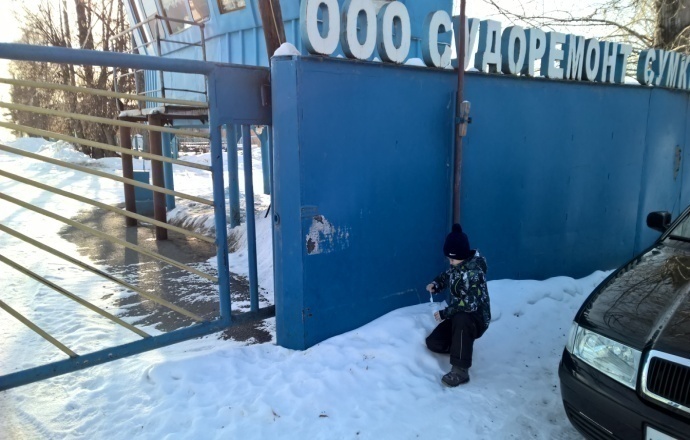 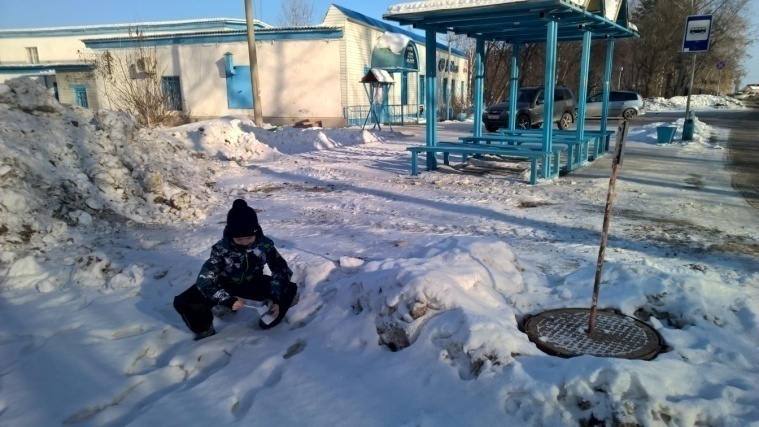 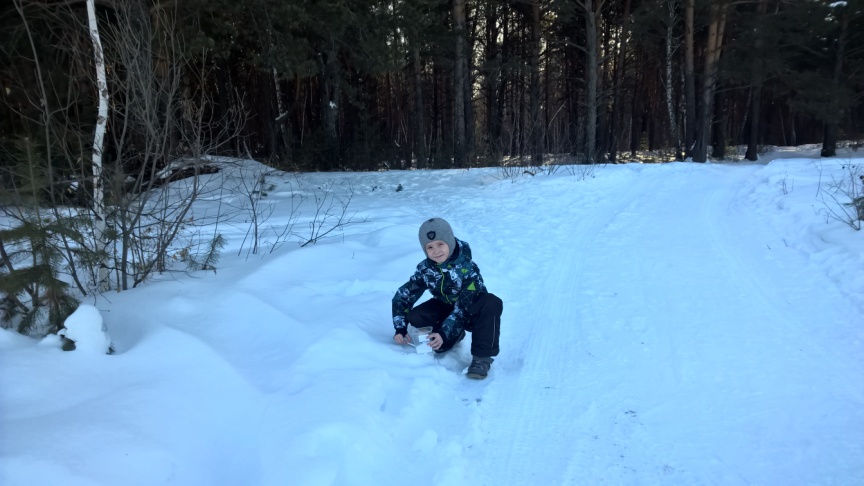 Приложение 2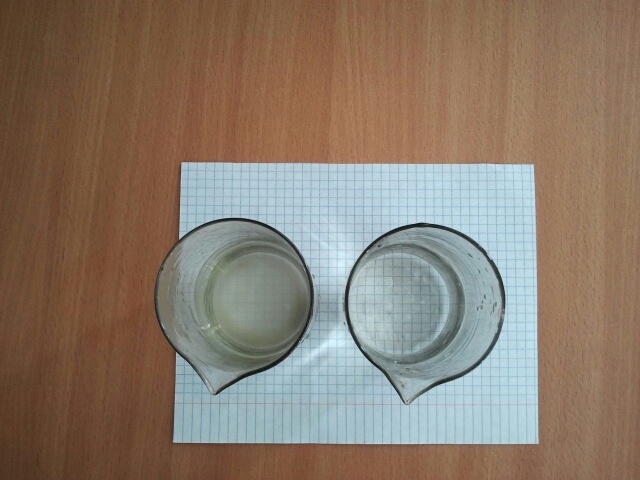 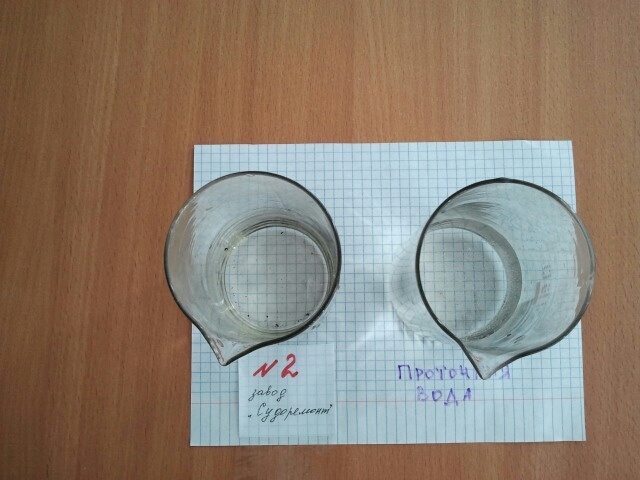 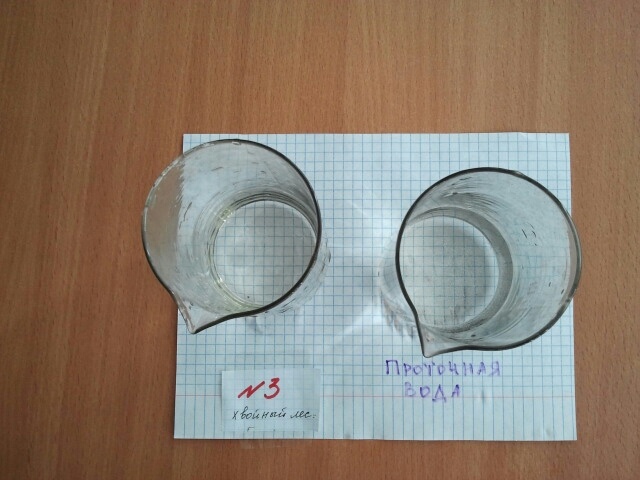 	Приложение 3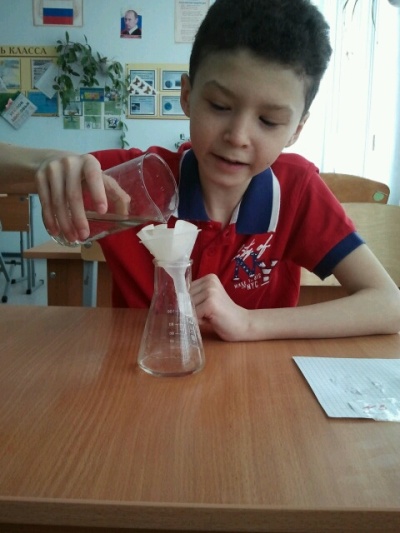 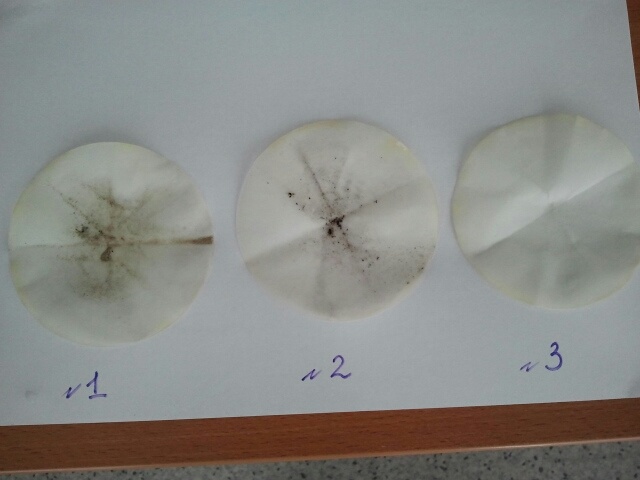 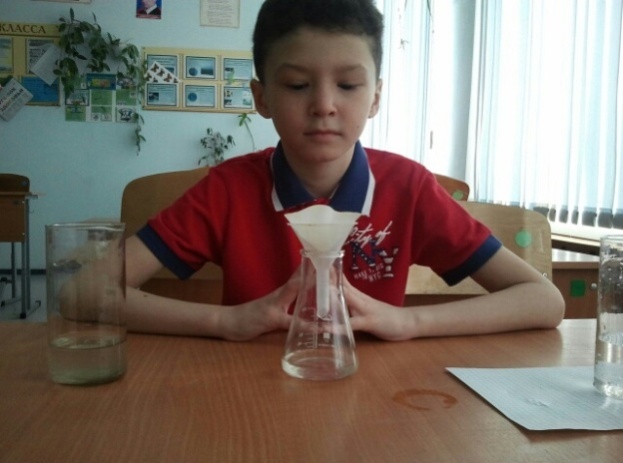 Приложение 4Характер и род запаха воды естественного происхождения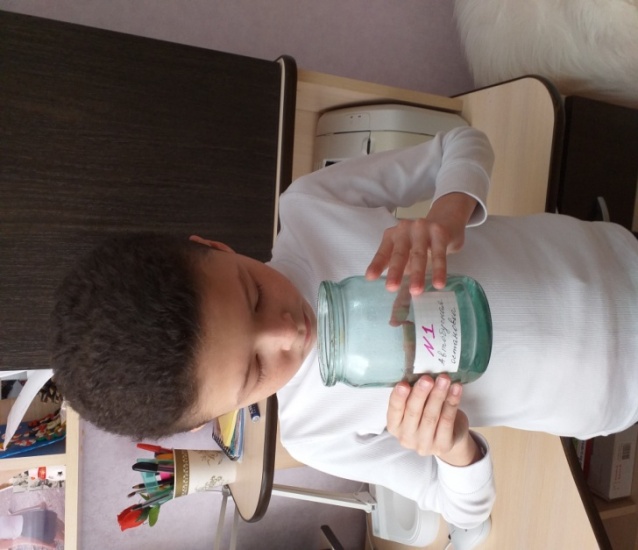 Приложение 5                                                                                                  Рисунок 3 Сосновый борПриложение 6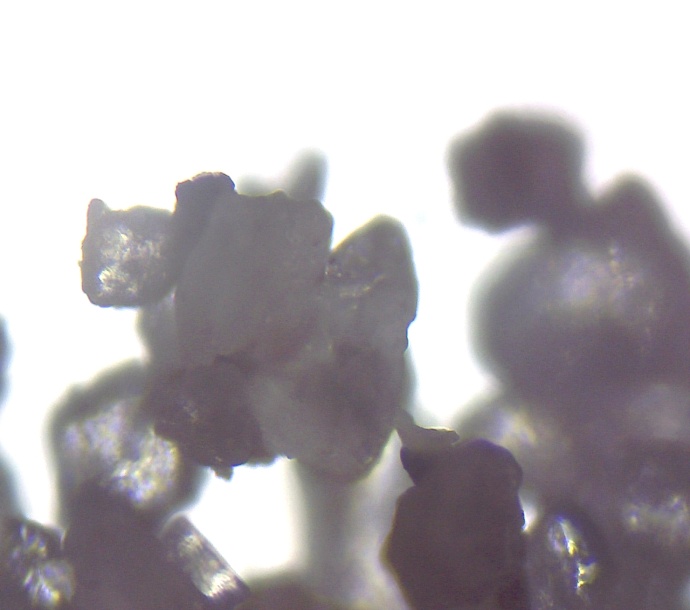 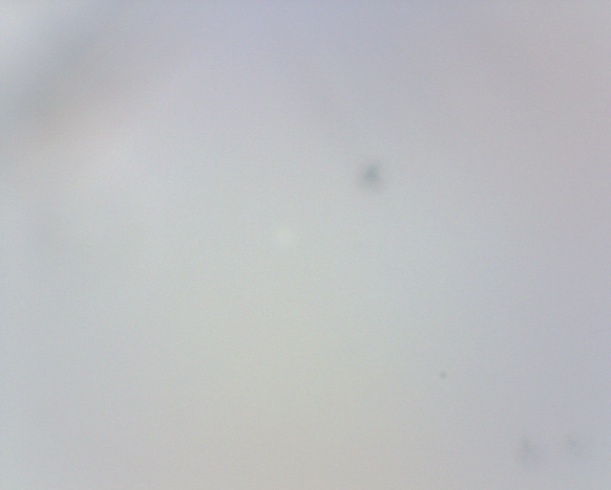 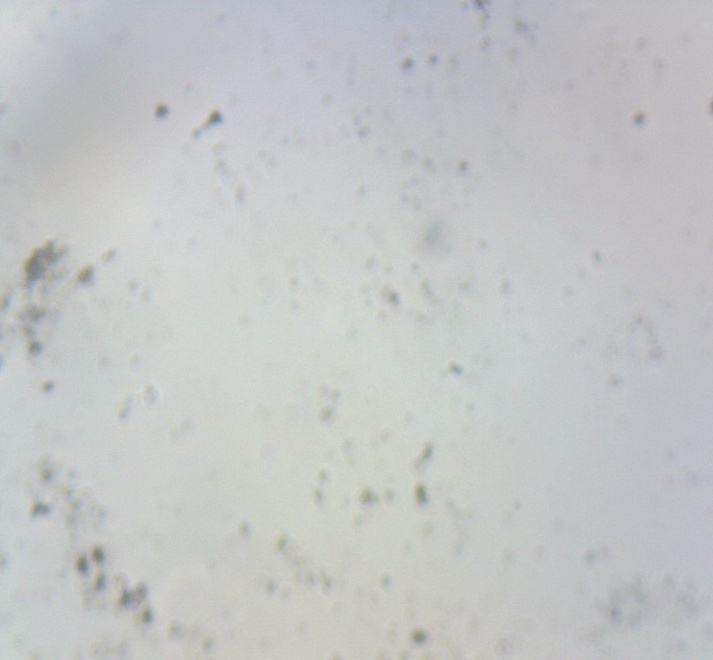 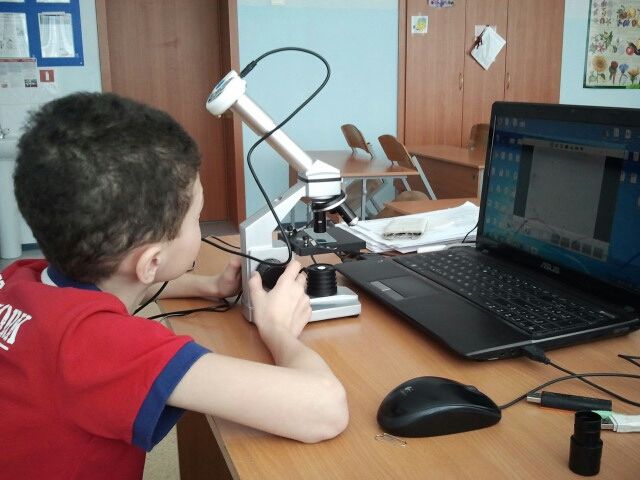 1 м1 м№ п/пМесто отбора образцов снегаВнешний вид снега1Автобусная остановкаГрязно-серый2Местное предприятие ООО «Судоремонт Сумкино»Грязно-серый3Сосновый борБелый № п/пМесто отбора образцов снегаНаличие углеводородной пленки1Автобусная остановкаЕсть2Местное предприятие ООО «Судоремонт Сумкино»Нет3Сосновый борНет№ п/пМесто отбора образцов снегаНаличие осадка и примесей1Автобусная остановкаСильный осадок, много примесей2Местное предприятие ООО «Судоремонт Сумкино»Имеется осадок3Сосновый борНетМесто отбора образцов снегаЗапах воды1Автобусная остановканефтепродуктов (бензиновый)2Местное предприятие ООО «Судоремонт Сумкино»нефтепродуктов (бензиновый)3Сосновый борнет№ п/пМесто отбора образцов снегаПрозрачность воды1Автобусная остановкаОчень мутная2Местное предприятие ООО «Судоремонт Сумкино»Слабо мутная3Сосновый борПрозрачнаяХарактер запахаПримерный род запахаАроматическийОгуречный, цветочныйБолотныйИлистый, тинистыйГнилостныйФекальный, сточной водыДревесныйМокрой щепы, древесной корыЗемлистыйПрелый, свежевспаханной земли, глинистыйПлесневелыйЗатхлый, застойныйРыбныйРыбы, рыбьего жираСероводородныйТухлых яицТравянистыйСкошенной травы, сенаНеопределенныйНе подходящее под предыдущие определения